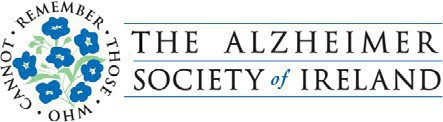 FebruaryActivity Pack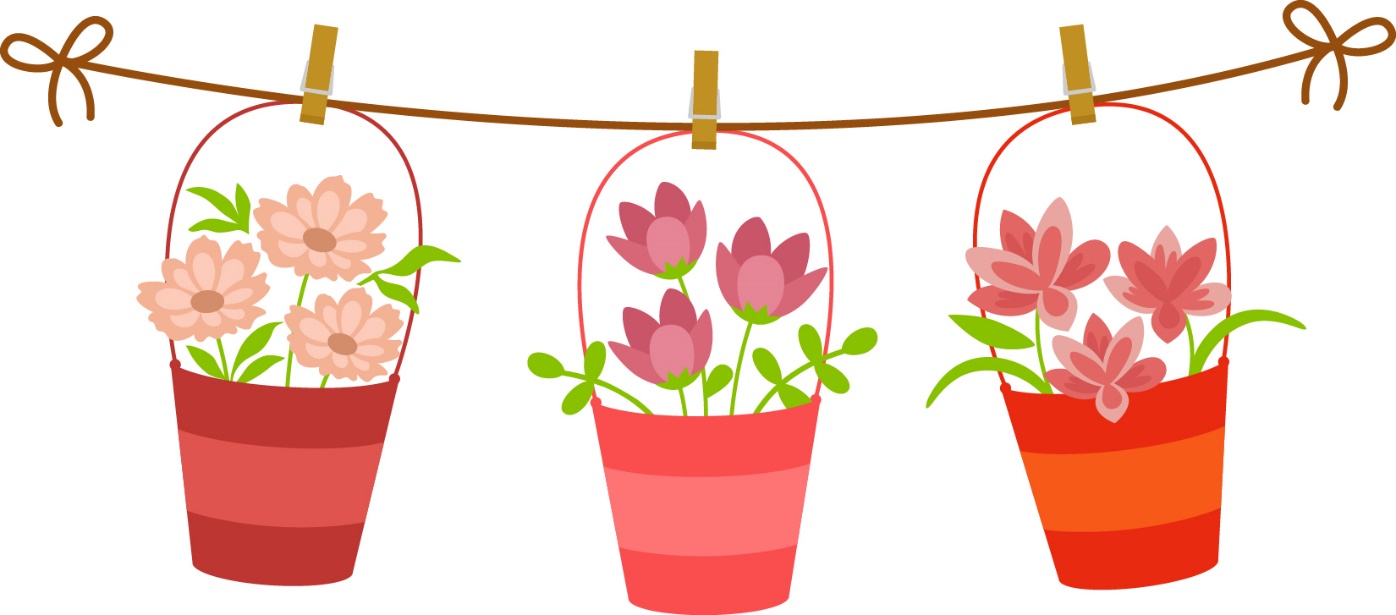 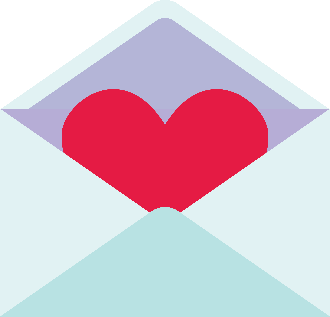 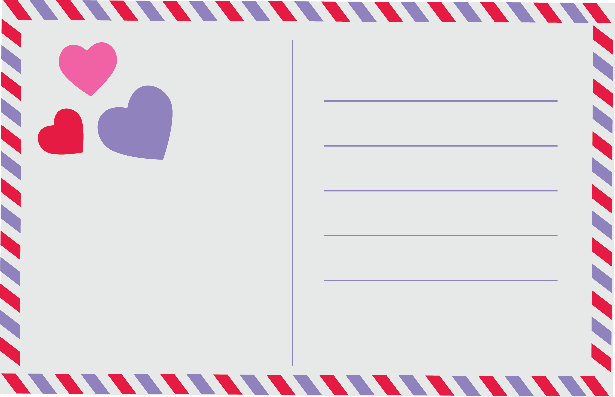 Dear Friends,February is finally on our doorstep and though there’s still a nip in the air we will soon see the first touches of Spring.This month we see the celebration of St. Valentine’s Day and it’s a good opportunity not only to show love and kindness to those close to you but also to yourself. Treat yourself to flowers, chocolates, or give yourself time to listen to your favourite song – whatever brings you joy.Remember, the ASI are just a phone call away if you ever need us. Our helpline number is 1800 341 341, with trained staff on the other end to listen to and support you. Much love from us to you…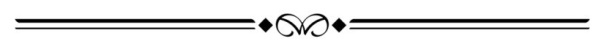 “In family life, love is the oil that eases friction, the cement that binds closer together,and the music that brings harmony.” —Friedrich NietzscheUseful Resources:Our Free Helpline and Dementia Nurse Support Line are available at:Phone: 1800 341 341 and Email: helpline@alzheimer.ieThe Irish Museum of Modern Art is running a series called “Talking Art Online” where they take a close look at selected artworks from the IMMA Collection and discuss IMMA exhibitions with their Visitor Engagement Team from the comfort of your living room. To book and for more information, please email talkingart@imma.ie or phone 01 612 9955We are hosting several Virtual Cafes. They are a place to come together, share a cuppa and listen to our amazing guest speakers. For information on how to attend visit: https://alzheimer.ie/service/alzheimer-cafe/The ASI also have a huge library of factsheets and resources available on: https://alzheimer.ie/get-support/resources-and-factsheets/M4D Radio is a 24/7 online radio station with songs specifically picked to evoke memories and aid reminiscence. To find out more and to listen, please visit: https://m4dradio.com/The BBC have curated a remarkable online archive of videos, images and audio clips to aid reminiscence and covers a wide variety of subject matter. Please visit: https://remarc.bbcrewind.co.uk/ to check it out.Emergency Response Numbers: 999 or 112HSE 24/7 Your Mental Health Information Helpline: 1800 111 888Table of ContentsHelp the Bird to Find Her Nest!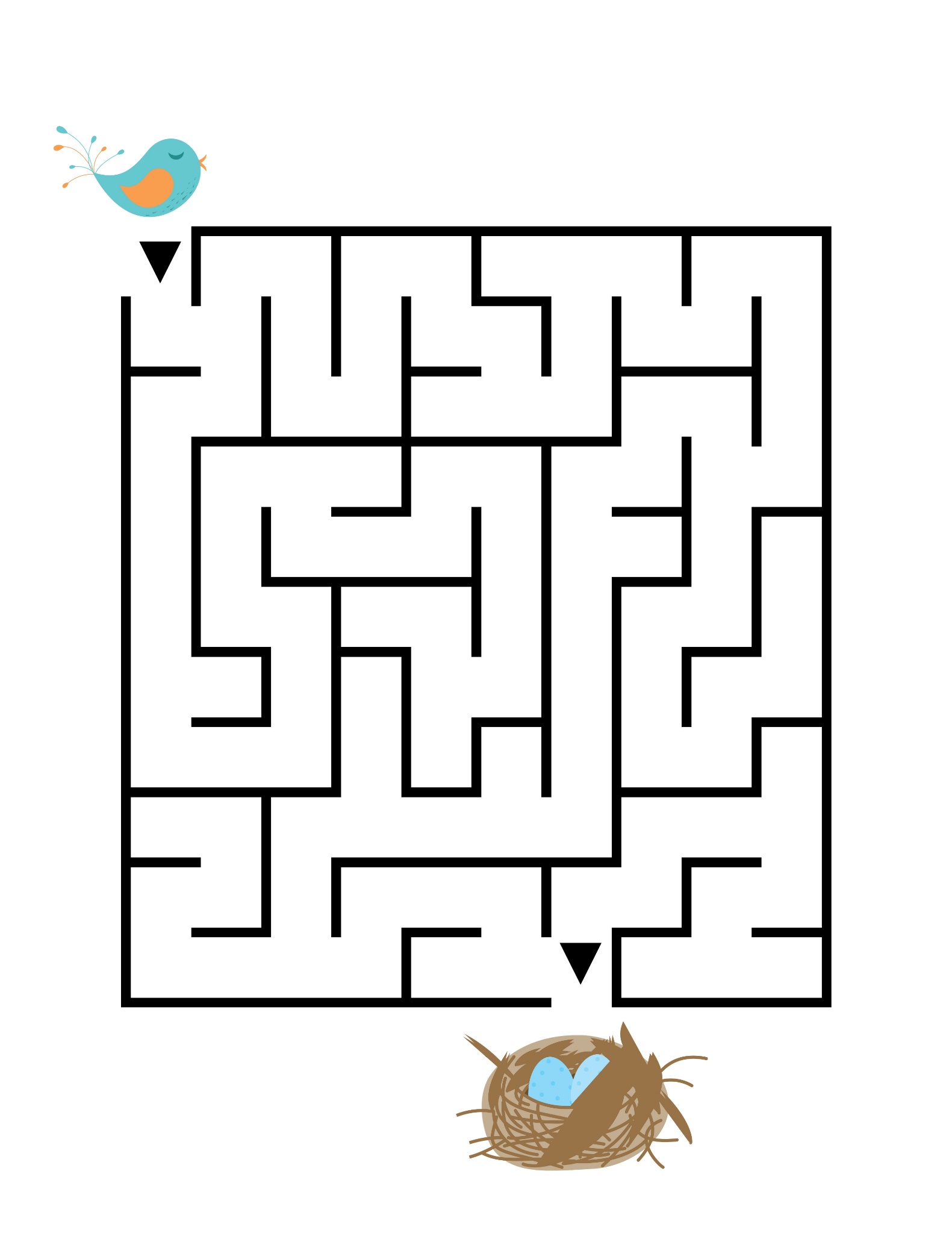 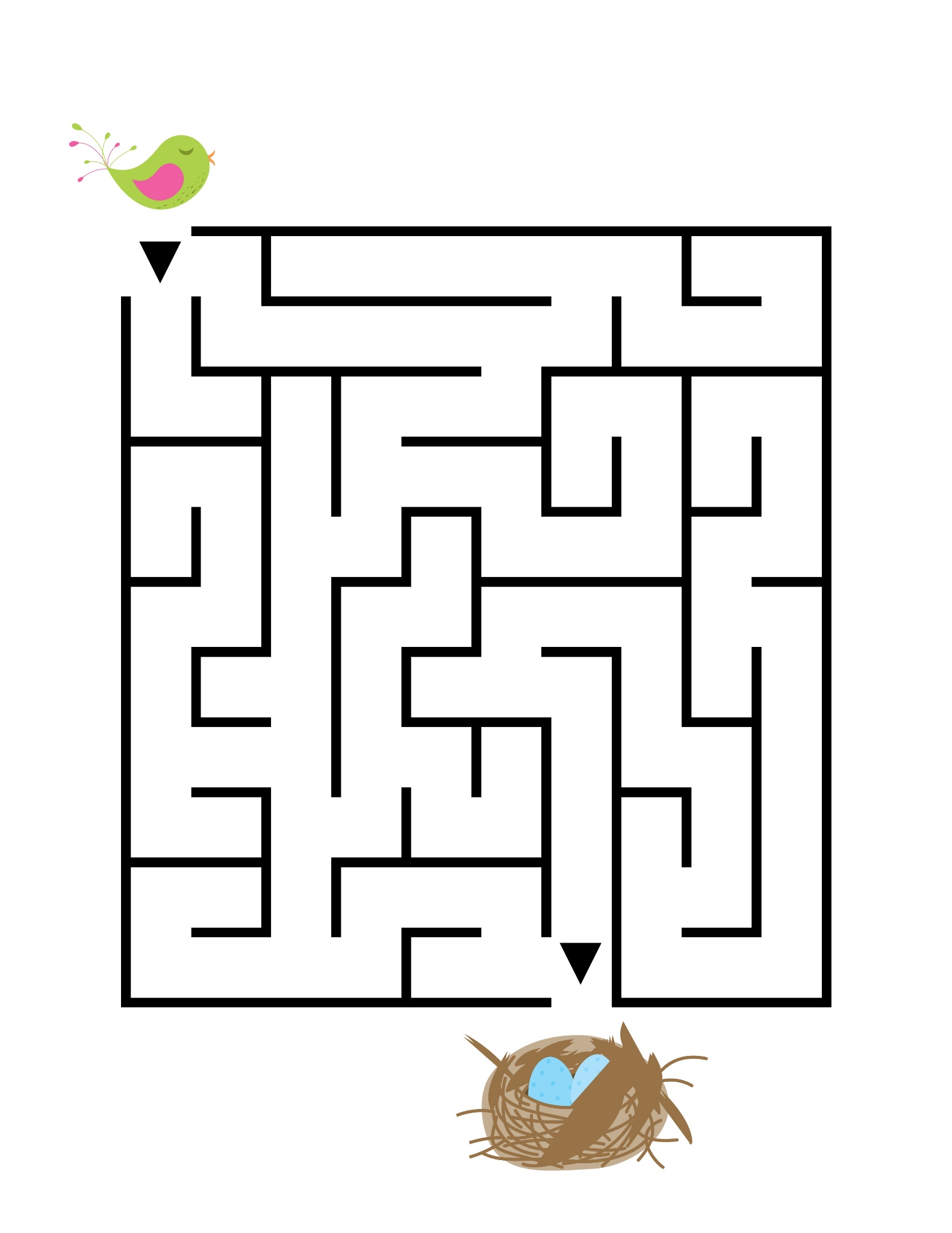 See how many of each animal you can find and write the number below!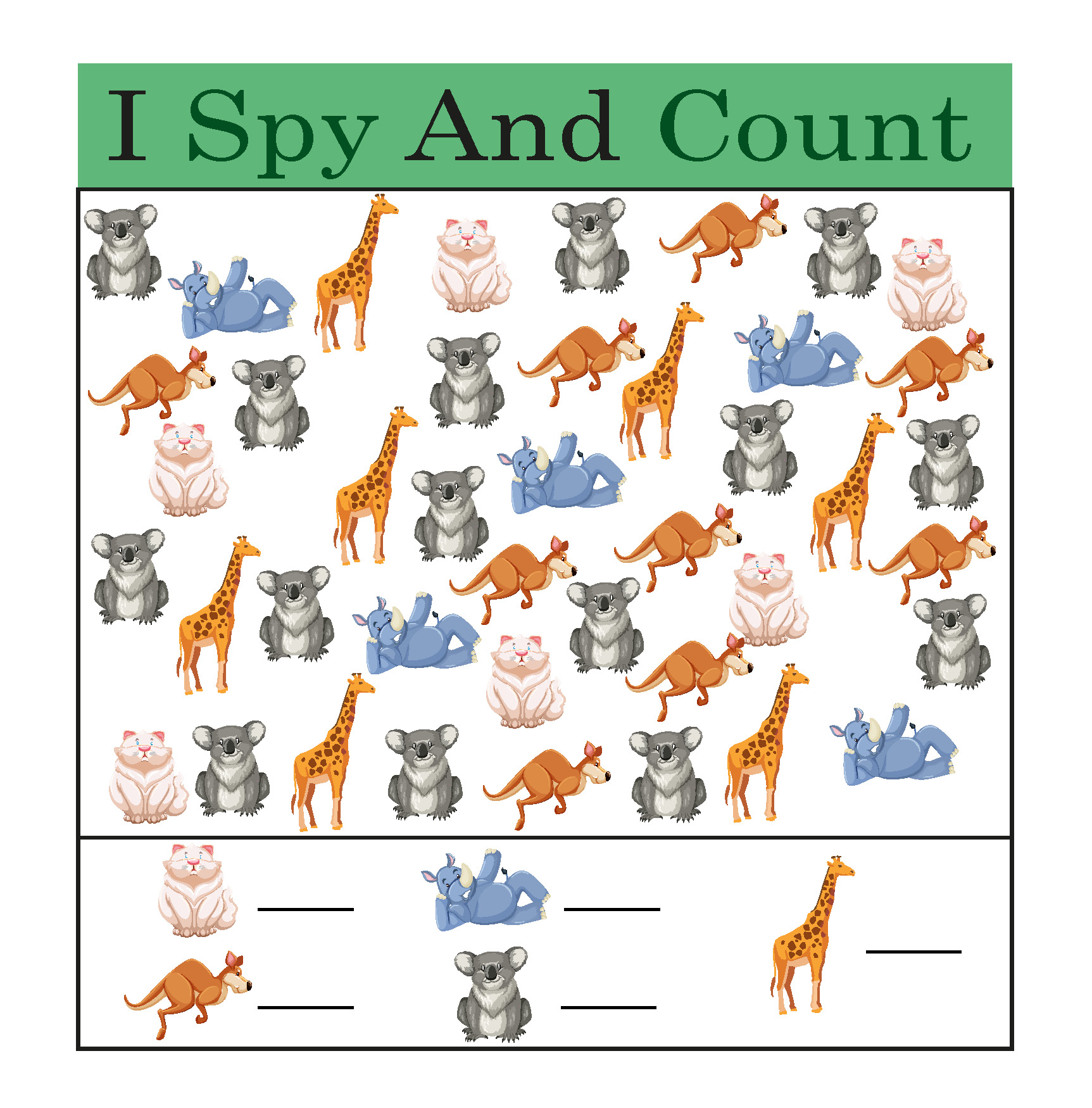 Bucket Of Kindness Mediation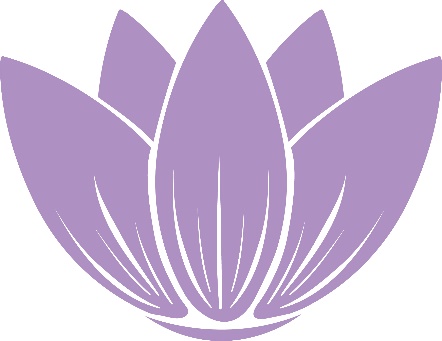 Close your eyes and take a very deep breath.Keep breathing deeply and feel the cool aircome in through your nose and flow all the waydown to your belly. Feel your belly extend as you breathe in.Now, listen carefully to all the quiet soundsoutside and around you. You may hear outsidenoises, maybe cars, birds or something else…just listen. Now, turn your focus within. Listen quietly to what you hear happening within your body.Can you hear your heart beating? Can you hearyour breath as you breathe slowly in and out?Maybe your tummy is making noises, or you’relistening to the sound of your breath, or yourheartbeat. Whatever is going on inside, just taketime to listen.Imagine now inside of you, there is a big beautiful bucket. Everyone has one though we can’t see it with our eyes. When we feel good, our buckets are full. When we’re feeling bad, our buckets are low… or even empty.We all want our buckets to be full of love, kindness, peacefulness, and happiness. Everyone does. So, we can make a choice each and every day to show loving kindness to others and help fill up their buckets. If your bucket ever feels low or empty – you cantake in a deep breath and remember how lovedyou are. You can choose to be grateful for thegood things and people you have in your lifeand focus on that.Now when you’re ready…. take in a deep breath.Open your eyes and give you wonderful body a big, wonderful stretch! You’ve done a great job!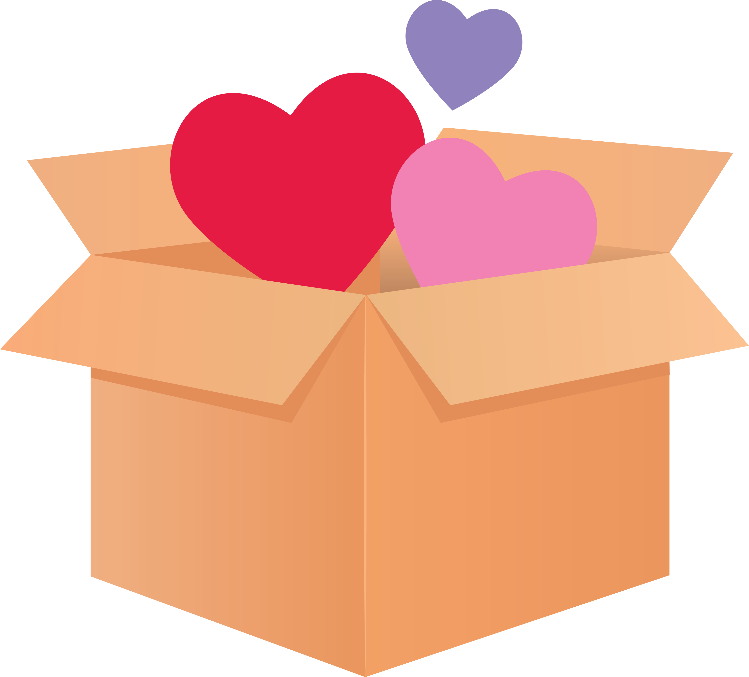 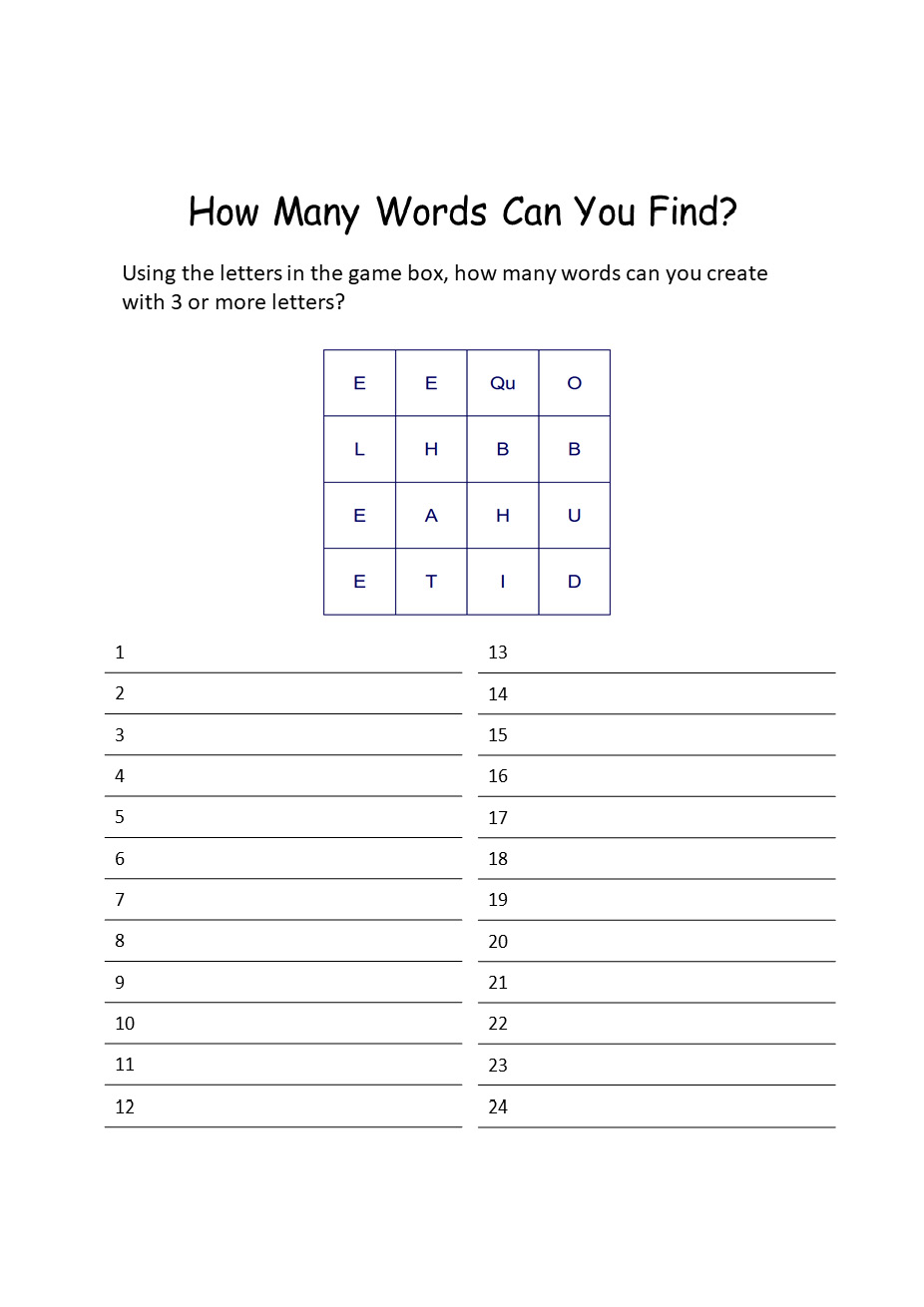 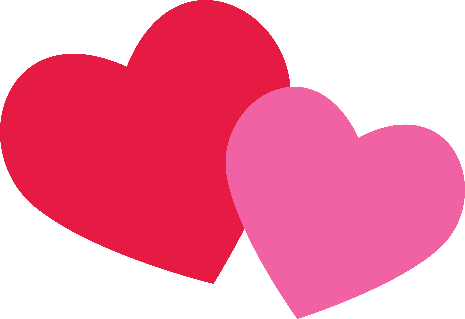 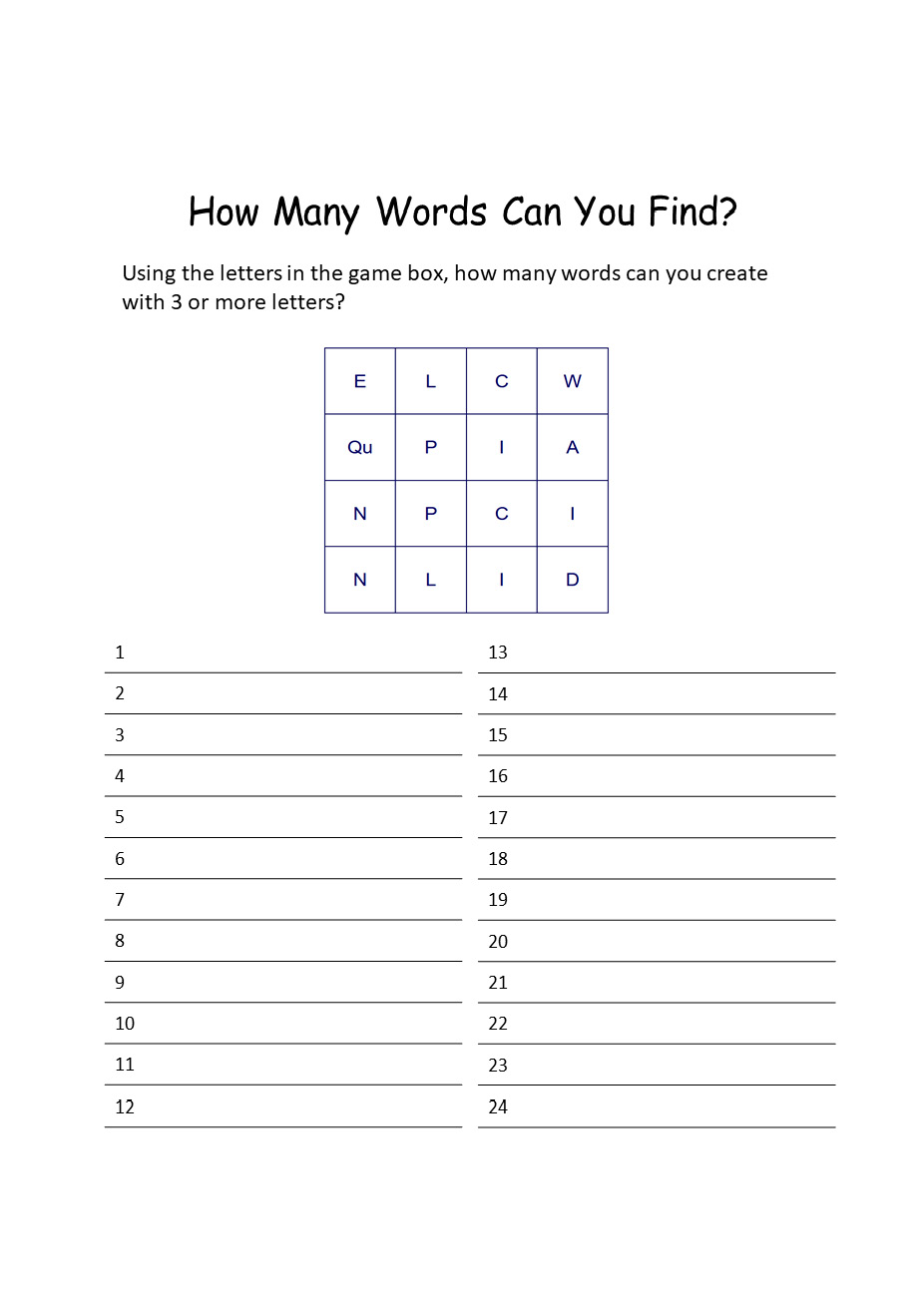 Valentines Pictures to Colour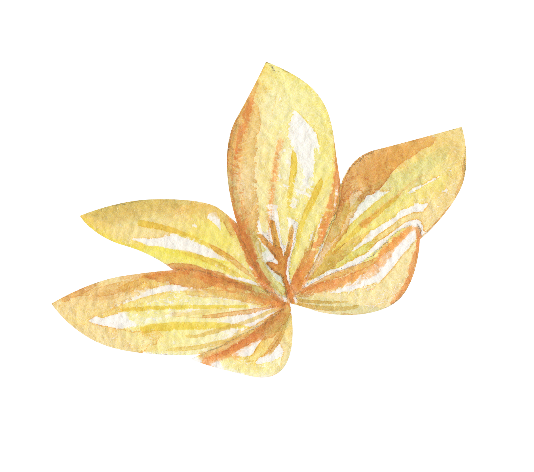 We would love to see some of your artwork! Please contact us on Facebook or Email danielle.keogh@alzheimer.ie if you’d like us to showcase your paintings! 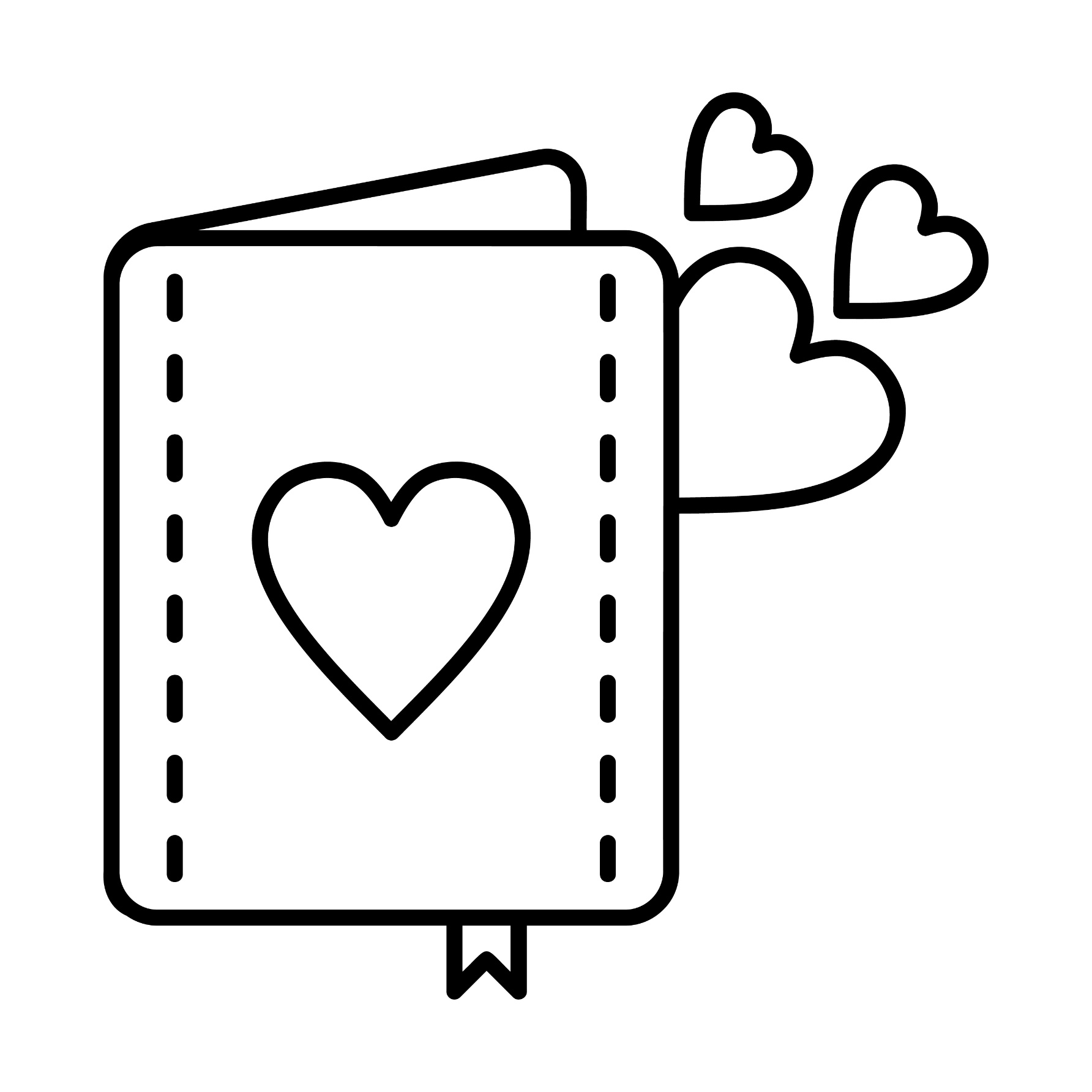 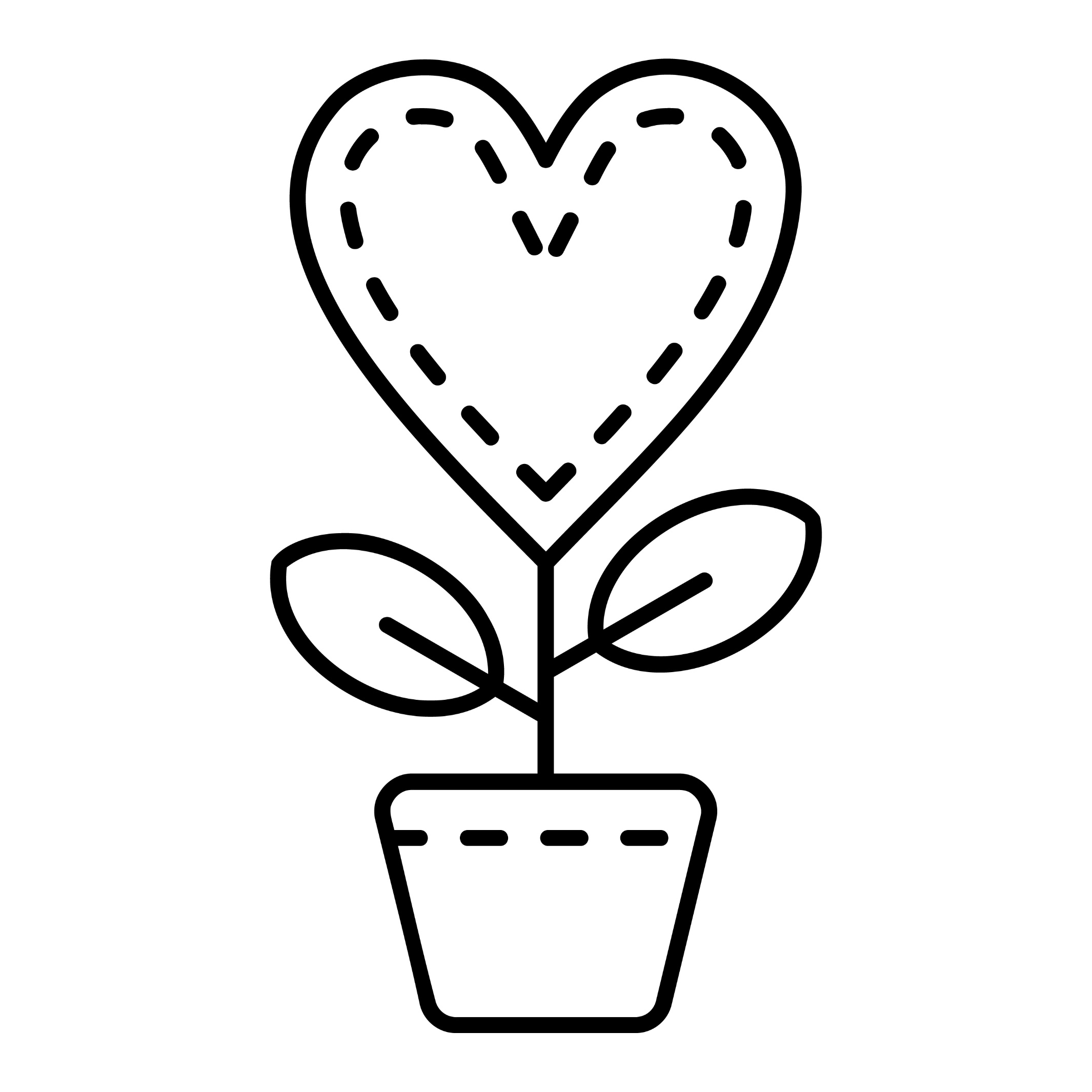 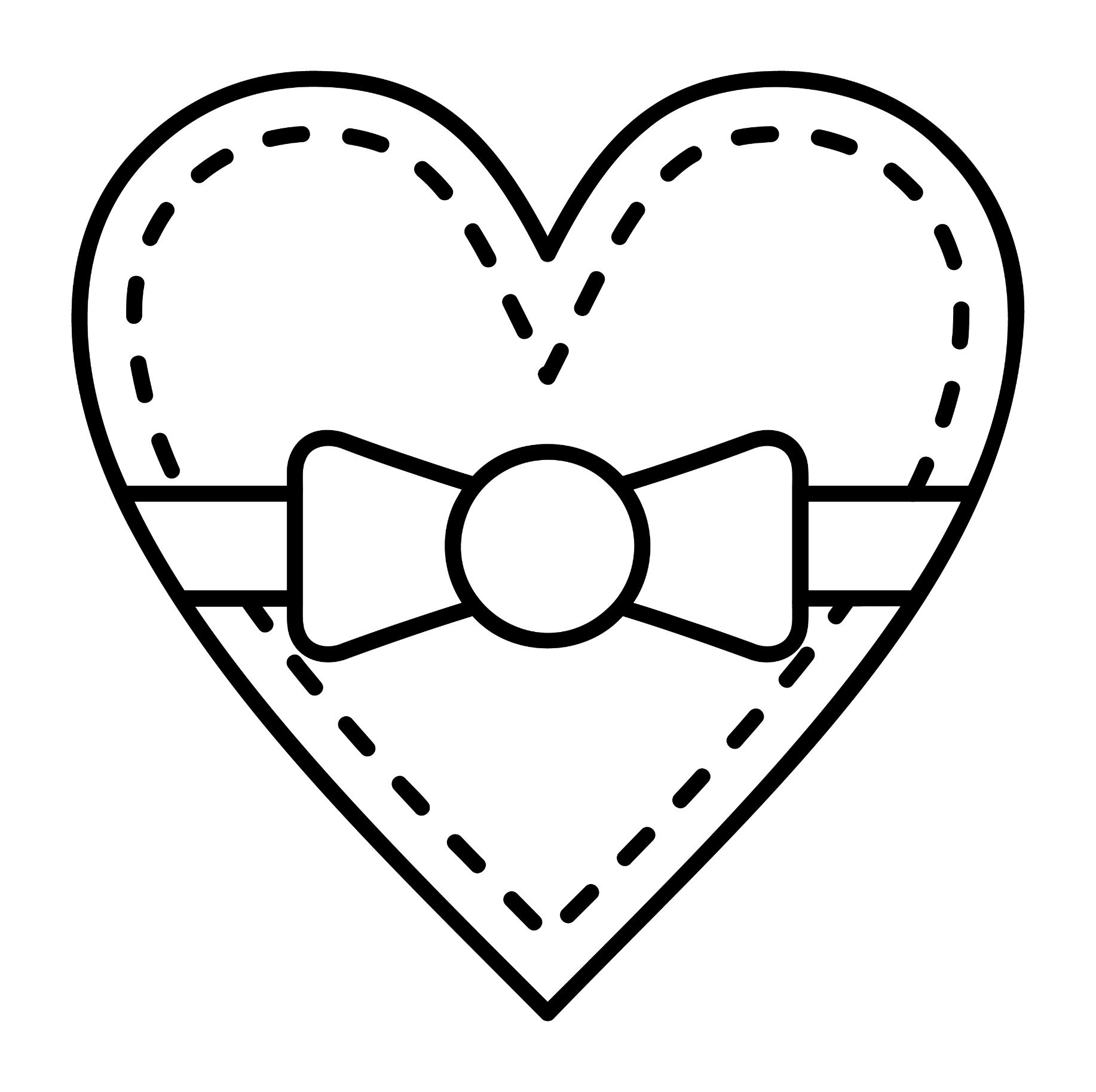 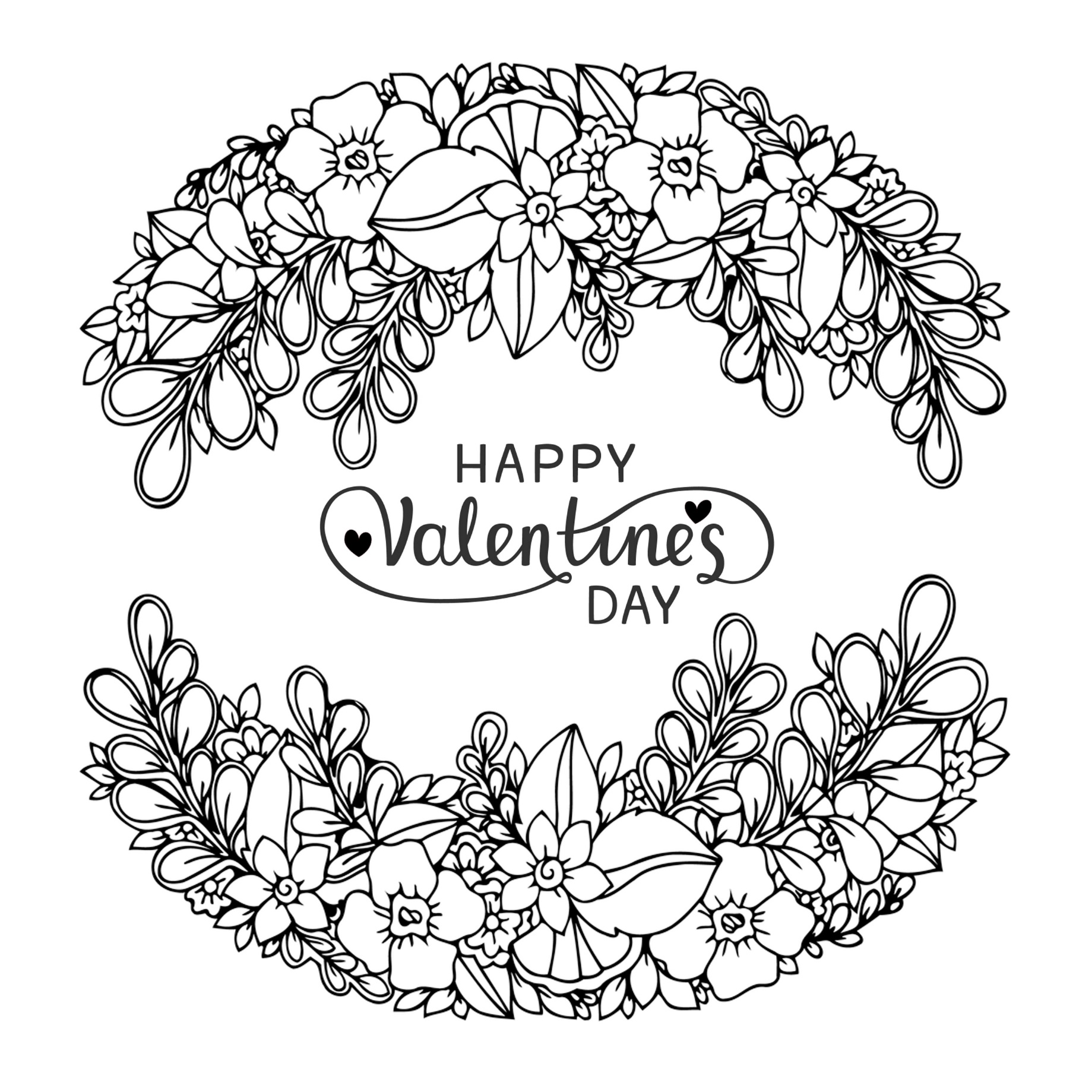 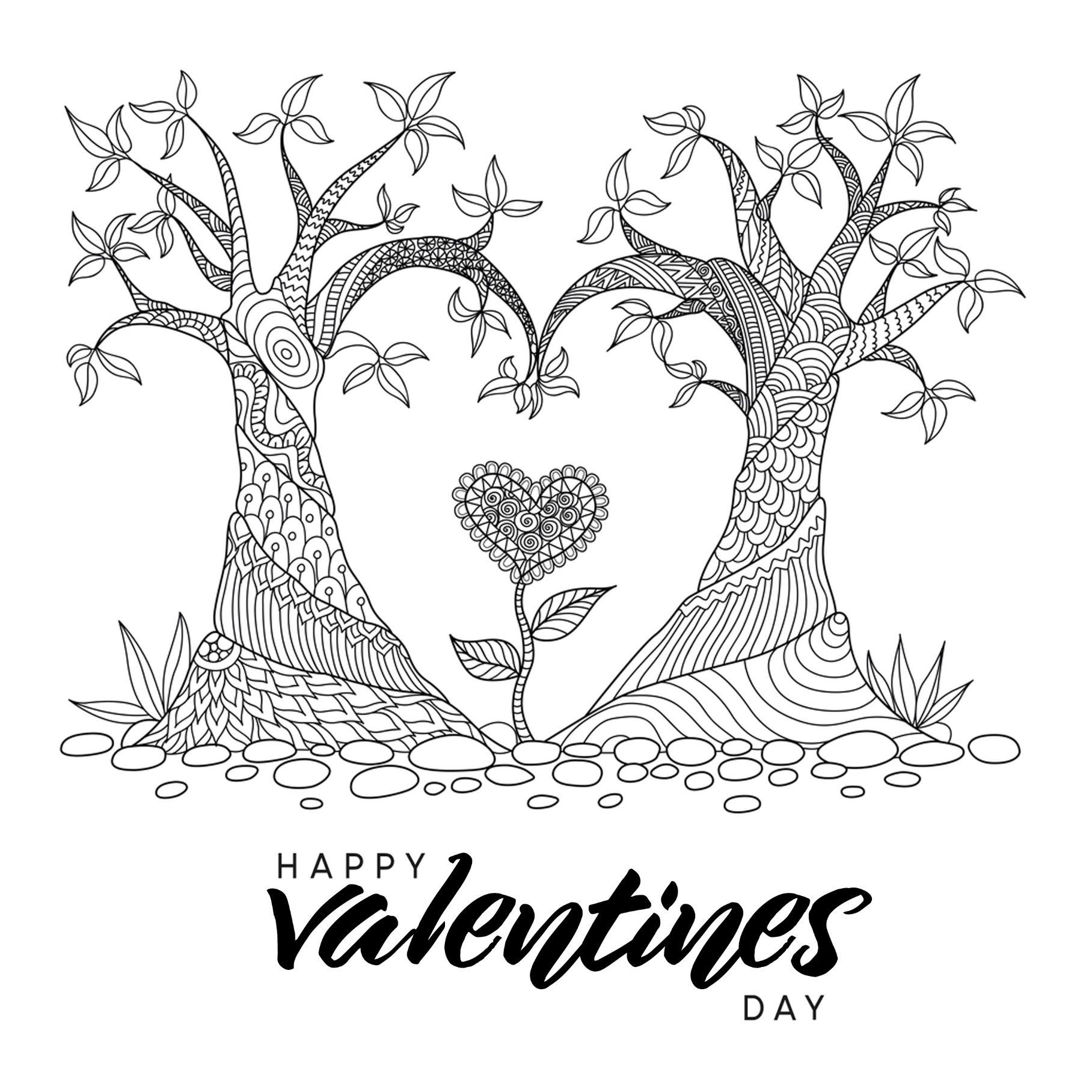 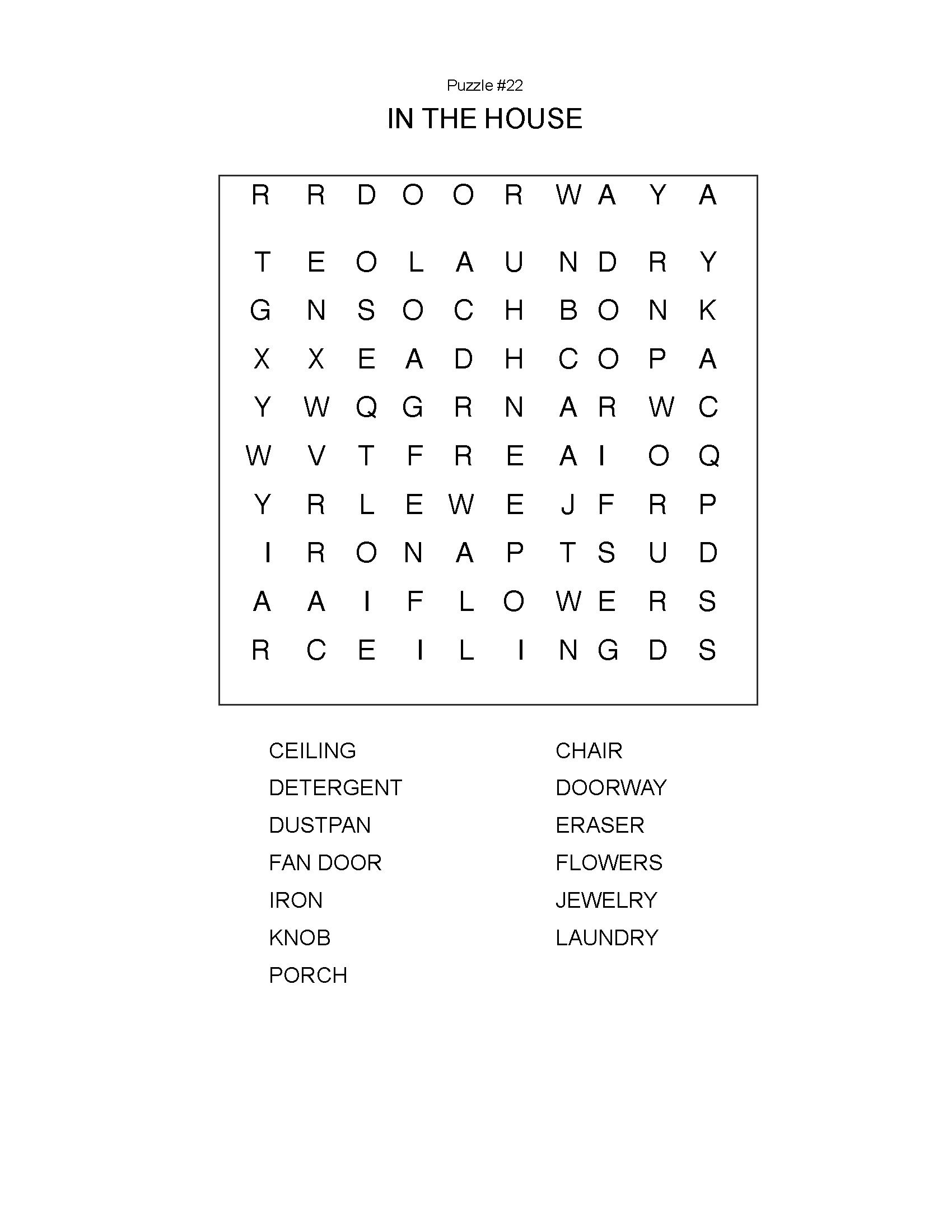 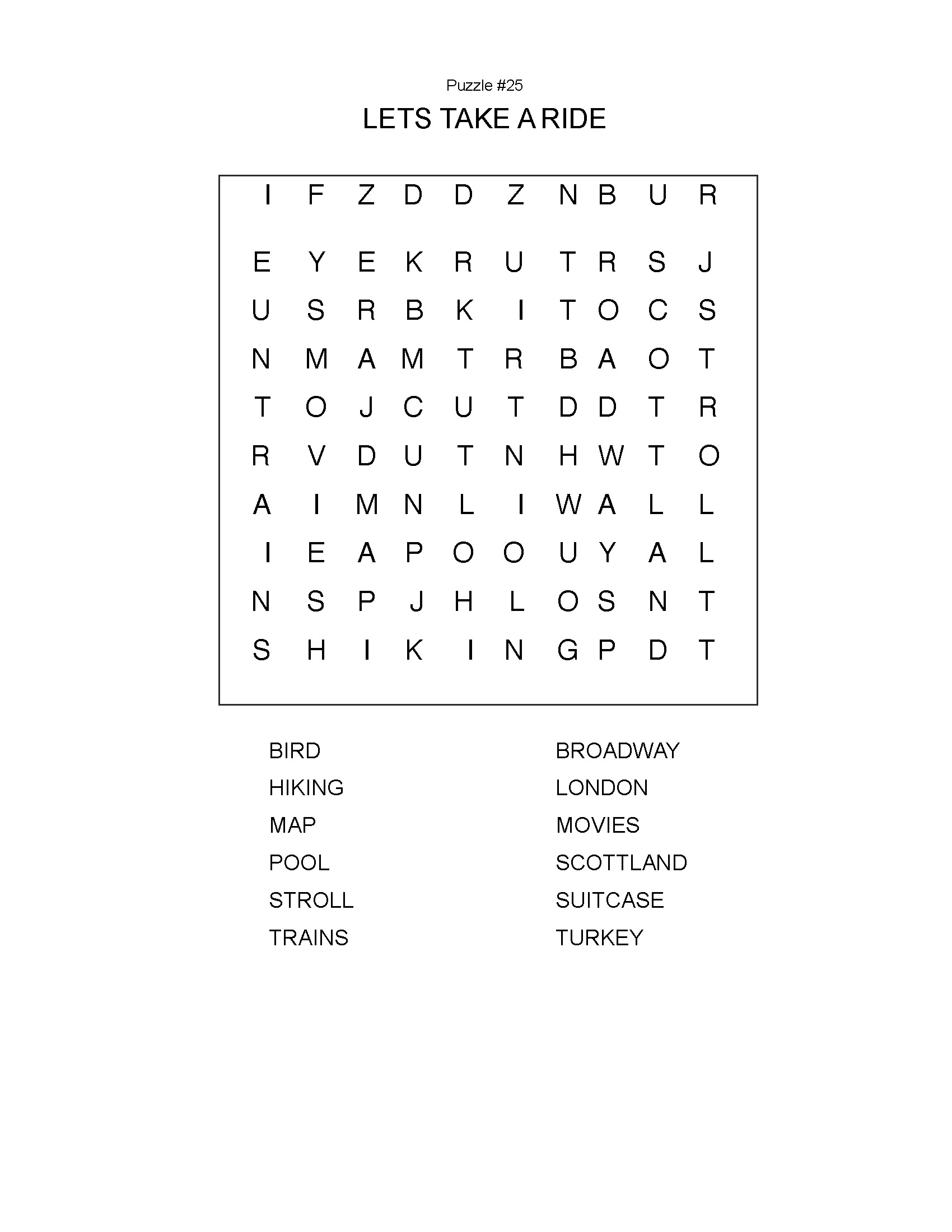 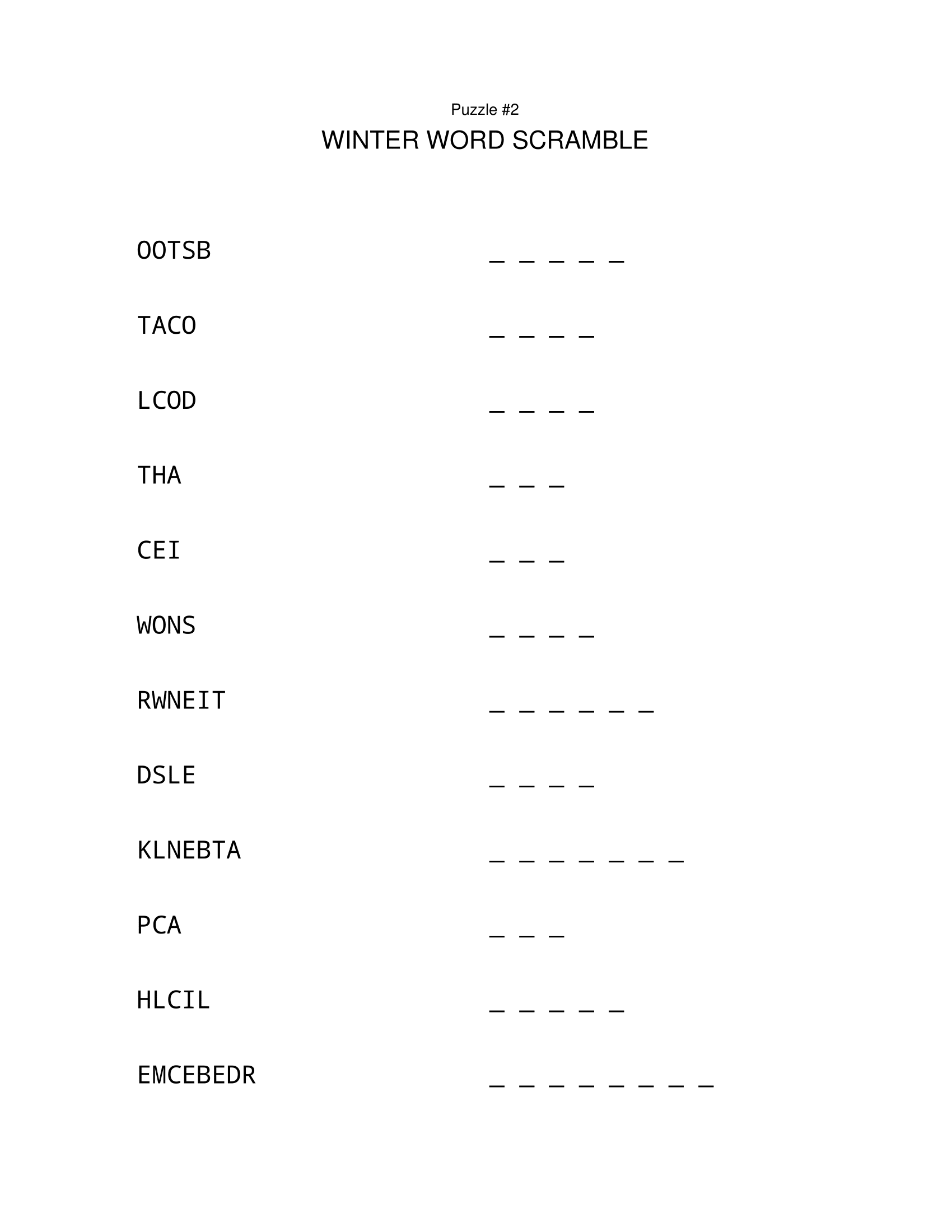 Answers:Boots, coat, hat, ice, snowWinter, sled, winter, cap, chill, December.Seanfhocal/Proverbs ‘Seanfhocal’ is the Irish word for proverb, literally meaning ‘old word’. The following proverbs have been around for centuries. The following are some commonly used proverbs and their meanings.1 Hindsight is the best insight to foresight – Learn from your past mistakes to avoid making new ones.2. Every man is sociable until a cow invades his garden – Everybody has their off days!3. Hunger is good sauce – hunger makes any food taste good.4. Experience is the comb that life gives a bald man – A man who has lived long enough to lose his hair will no doubt know a thing or two about life.5. Do not resent growing old, many are denied the privilege – this one of the few self-explanatory proverbs!6. Complain that you have no shoes until you meet a man who has no feet – be thankful for what you have because there will always be someone in a worse situation than you.7. It’s a long road that has no turning – Always doing the same thing is neither beneficial nor entertaining.8. Many a ship is lost within sight of the harbour – don’t let your guard down no matter how safe you think things may be.9. Life is like a cup of tea; it’s all in how you make it – how you live your life is a result of what you do in it.10. It is the quiet pigs that eat the meal – this can be compared to ‘the early bird catches the worm’.11. It’s a lonely washing that has no man’s shirt in it – everybody needs someone to love (and wash clothes for).12. It’s not a delay to stop and sharpen the scythe – take every opportunity to learn.13. No matter how many rooms you have in your house, you’re only able to sleep in one bed – it doesn’t matter how many possessions you have, we all have the same basic needs in life.14. When the drop is inside the sense is outside – alcohol leads to senseless activities!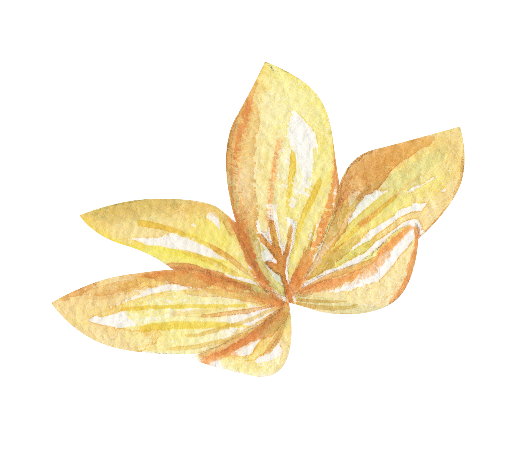 A Birthday by Christina RossettiMy heart is like a singing birdWhose nest is in a water’d shoot;My heart is like an apple-treeWhose boughs are bent with thickset fruit;My heart is like a rainbow shellThat paddles in a halcyon sea;My heart is gladder than all theseBecause my love is come to me.Raise me a dais of silk and down;Hang it with vair and purple dyes;Carve it in doves and pomegranates,And peacocks with a hundred eyes;Work it in gold and silver grapes,In leaves and silver fleurs-de-lys;Because the birthday of my lifeIs come, my love is come to me.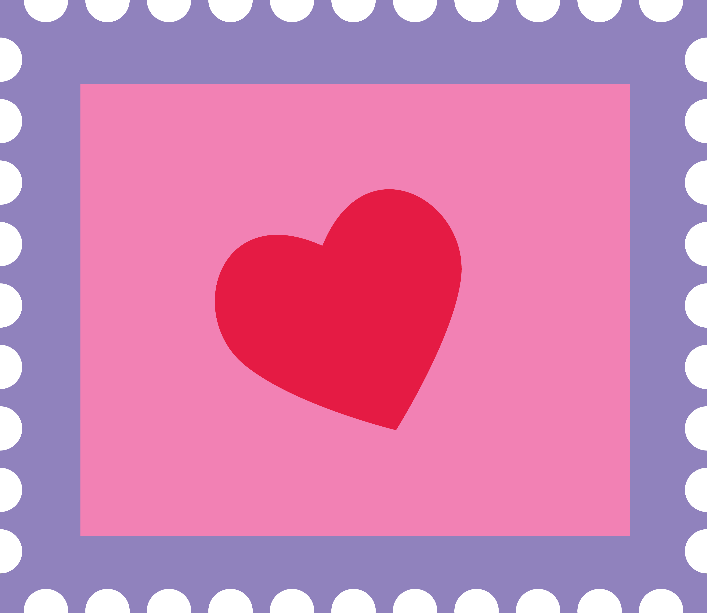 How Do I Love Thee? (Sonnet 43)Elizabeth Barrett BrowningHow do I love thee? Let me count the ways.I love thee to the depth and breadth and heightMy soul can reach, when feeling out of sightFor the ends of being and ideal grace.I love thee to the level of every day'sMost quiet need, by sun and candle-light.I love thee freely, as men strive for right.I love thee purely, as they turn from praise.I love thee with the passion put to useIn my old griefs, and with my childhood's faith.I love thee with a love I seemed to loseWith my lost saints. I love thee with the breath,Smiles, tears, of all my life; and, if God choose,I shall but love thee better after death.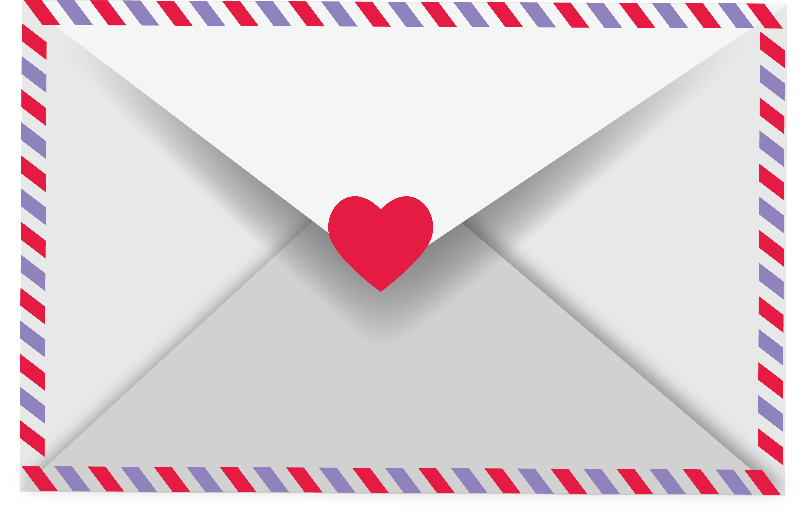 She Walks in BeautyBy Lord ByronShe walks in beauty, like the nightOf cloudless climes and starry skies;And all that’s best of dark and brightMeet in her aspect and her eyes;Thus mellowed to that tender lightWhich heaven to gaudy day denies.One shade the more, one ray the less,Had half impaired the nameless graceWhich waves in every raven tress,Or softly lightens o’er her face;Where thoughts serenely sweet express,How pure, how dear their dwelling-place.And on that cheek, and o’er that brow,So soft, so calm, yet eloquent,The smiles that win, the tints that glow,But tell of days in goodness spent,A mind at peace with all below,A heart whose love is innocent!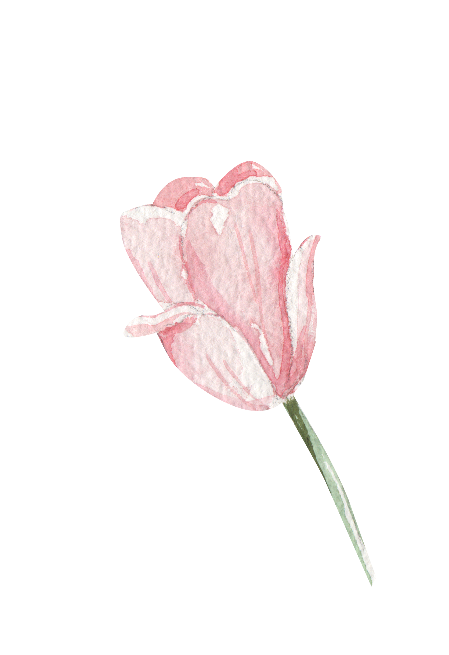 Make Your Own Valentine!Carefully cut out the Valentine images below and stick/glue them to a blank piece of paper, fold in half, and write your message inside for someone you love!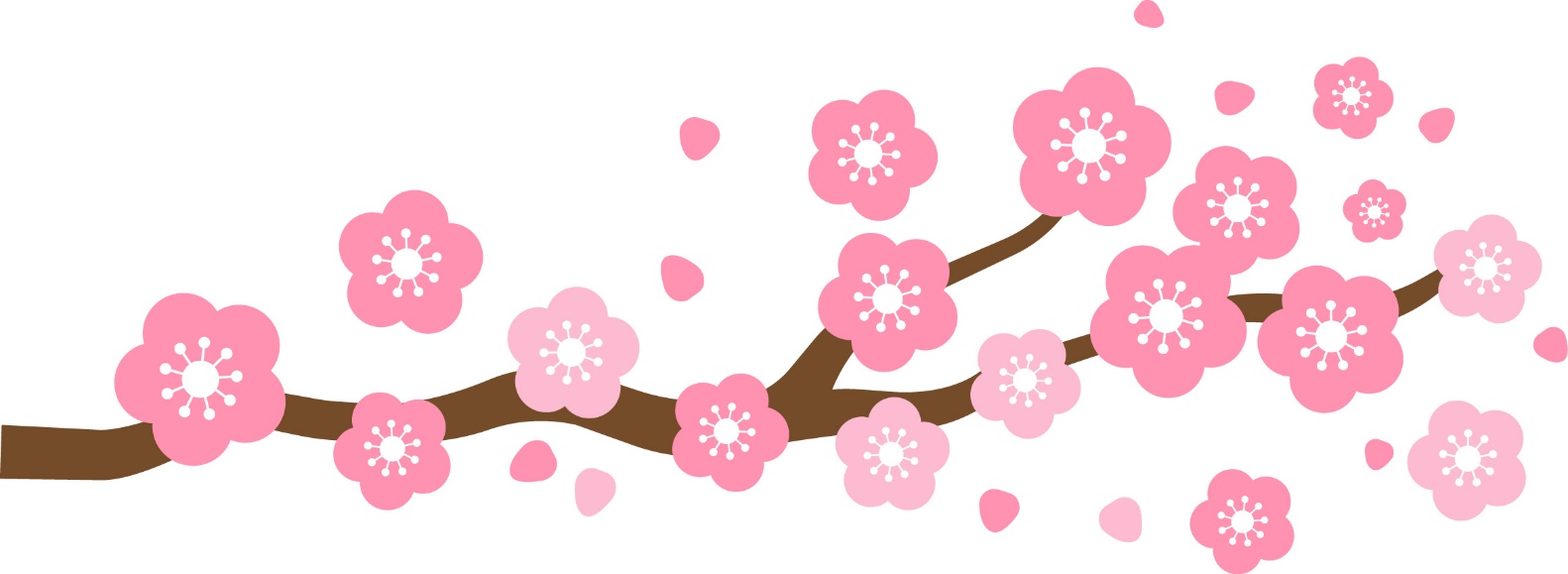 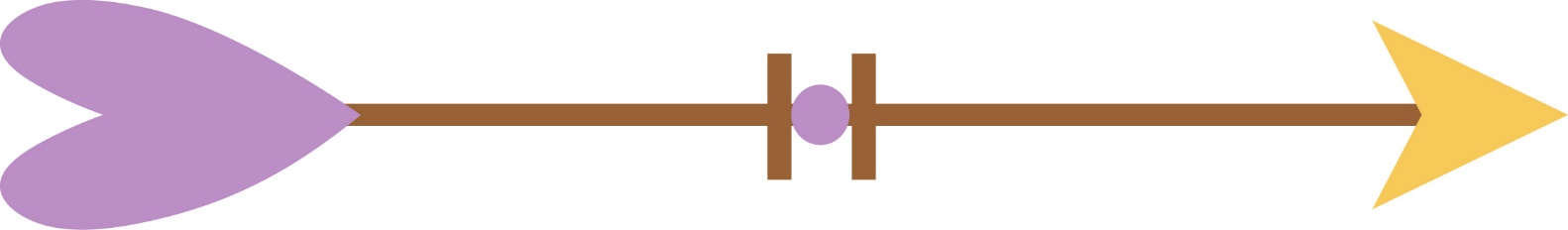 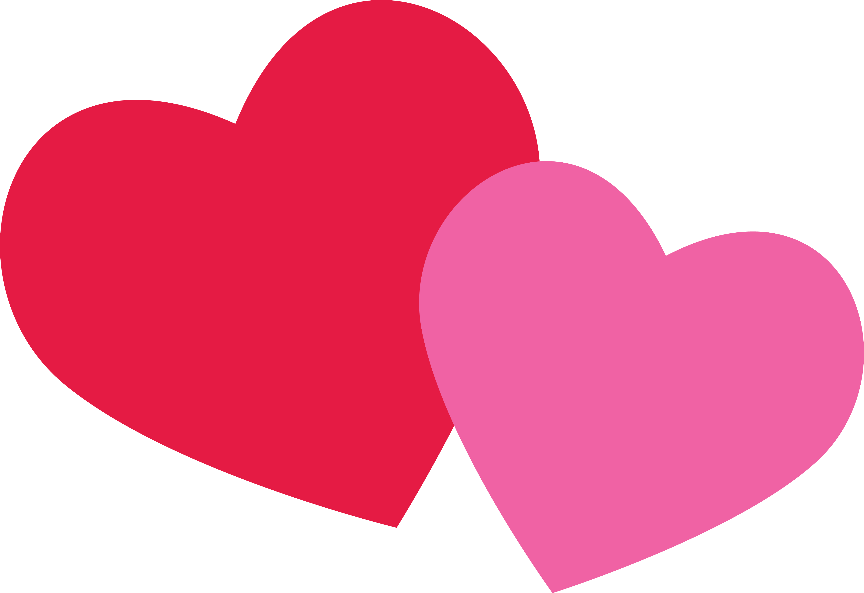 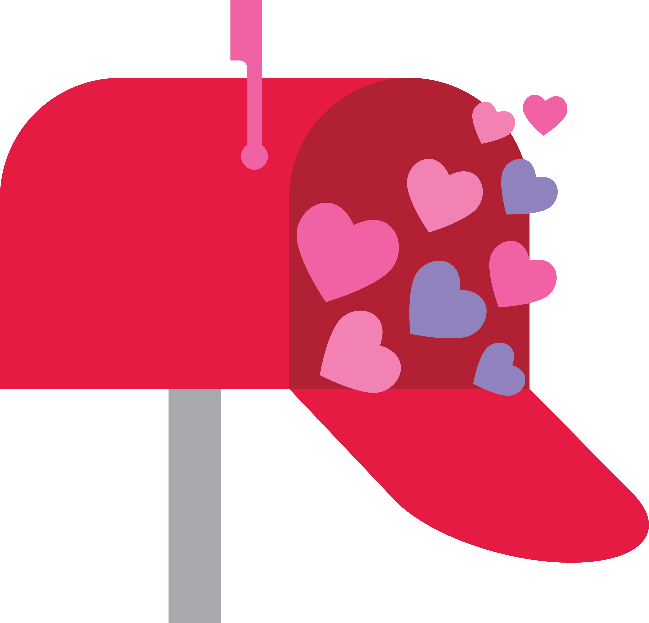 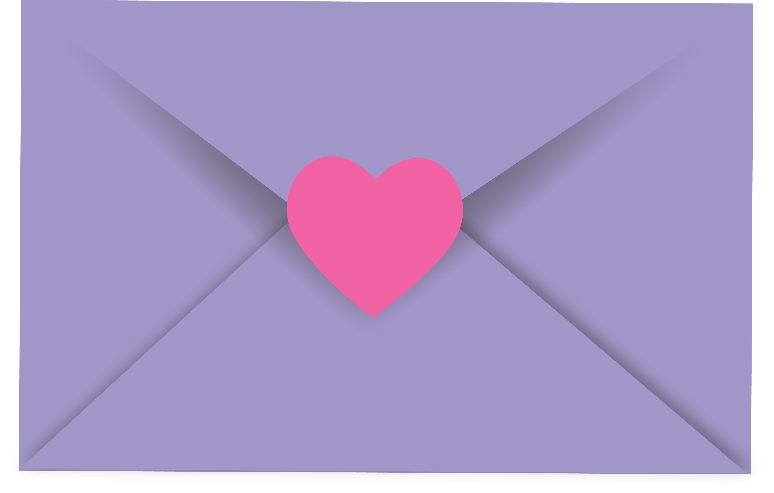 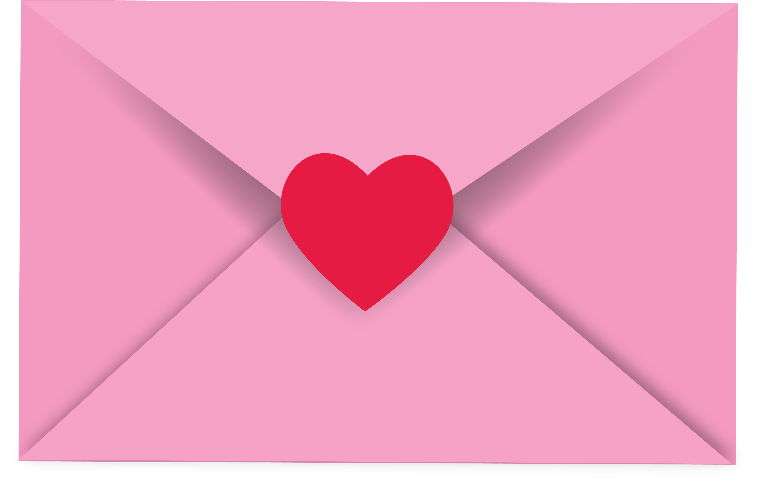 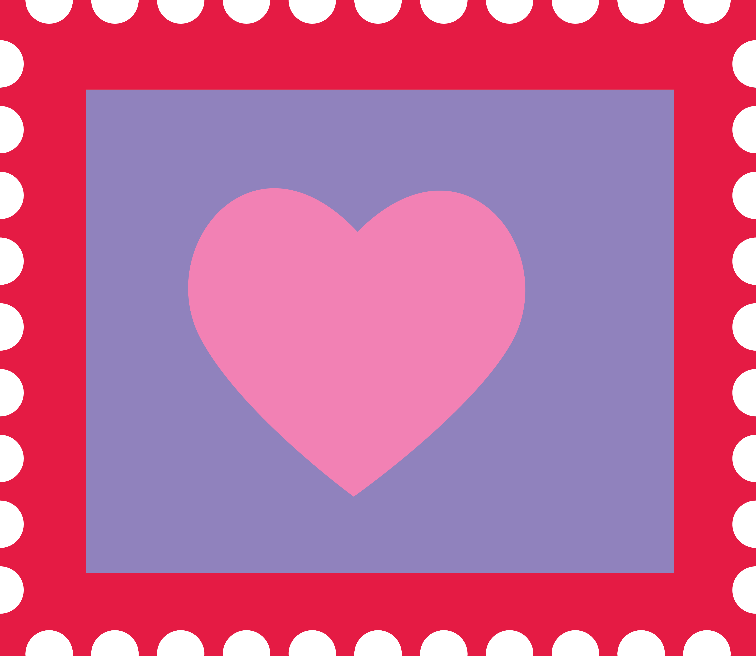 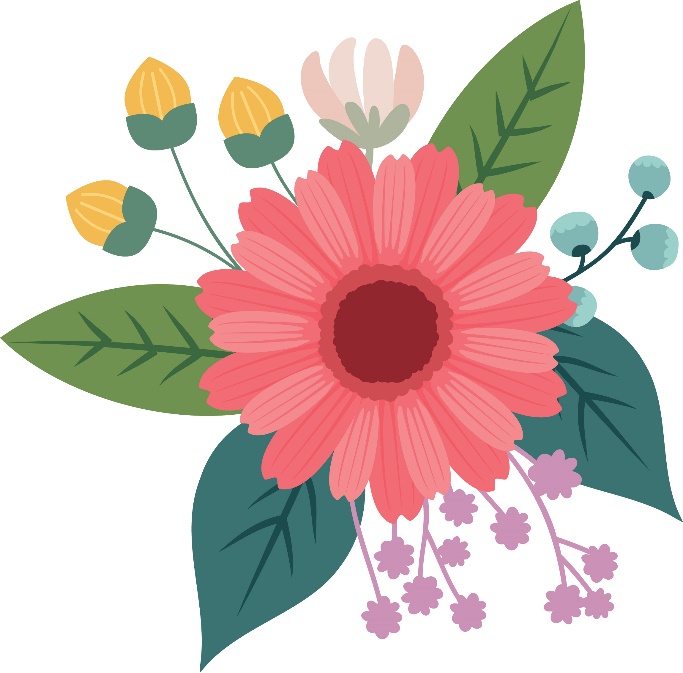 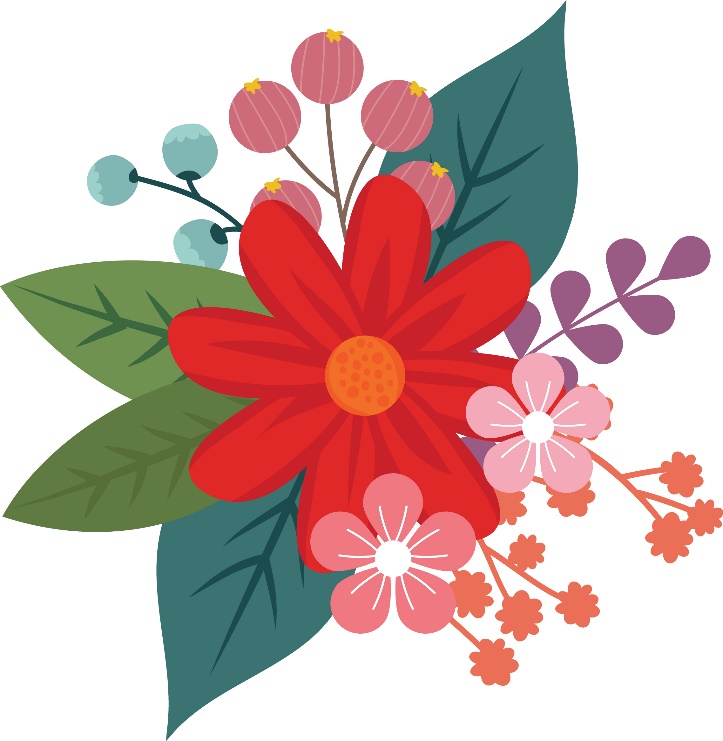 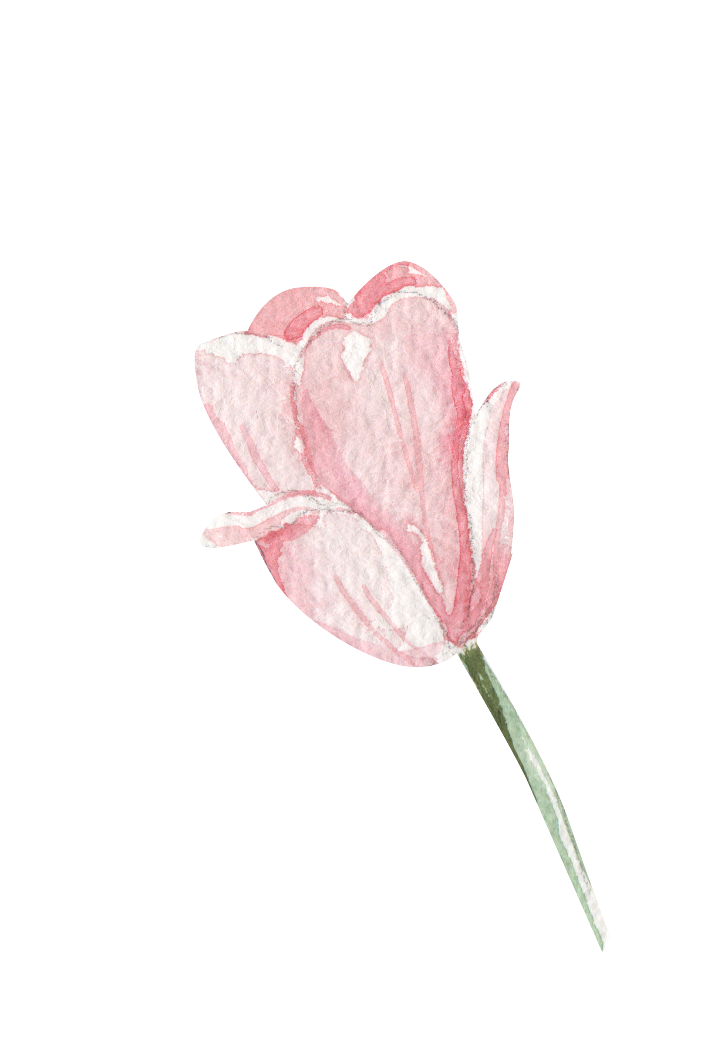 Be My ValentineThe Black Velvet BandThe DublinersIn a neat little town they call BelfastApprentice to a trade I was boundAnd many's an hour's sweet happinessHave I spent in this neat little town.A sad misfortune came over meWhich caused me to stray from the landFar away from my friends and relationsBetrayed by the black velvet band.Her eyes they shone like diamondsI thought her the queen of the landAnd her hair hung over her shouldersTied up with a black velvet band.I took a stroll down BroadwayMeaning not long for to stayWhen who should I meet but this pretty fair maidCame a traipsing along the highway.She was both fair and handsomeHer neck it was just like a swans'And her hair is hung over her shoulderTied up with a black velvet band.Her eyes they shone like diamondsI thought her the queen of the landAnd her hair hung over her shouldersTied up with a black velvet band.I took a stroll with this pretty fair maidAnd the gentleman passing us byWell I knew she meant the doing of himBy the look in her roguish black eyeA gold watch she took from his pocketAnd placed it right into my handAnd the very first thing I said wasBad 'cess to the black velvet band.Her eyes they shone like diamondsI thought her the queen of the landAnd her hair hung over her shouldersTied up with a black velvet band.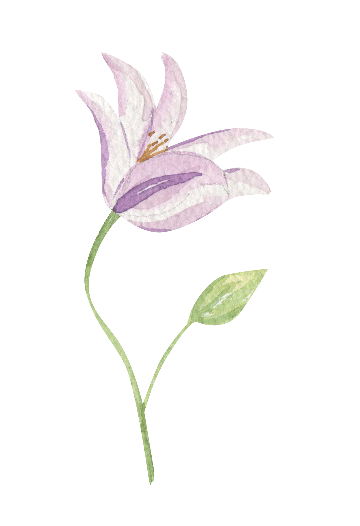 Eileen O’Grady   - Author: unknownNow Eileen O'Grady,the real Irish lady,I'm longing to call her my ownI'll not be contented,until she has consented,To be Mistress Barney MaloneI met this fair treasure,while walking for pleasure,She looked up at me then she criedWithout any warning'The top of the morning'And then up to her I repliedCome, come, beautiful Eileen,Come for a drive with meOver the mountain, down by the fountainOver the high road and down by the low roadMake up your mind, don't be unkindAnd we'll drive to CastlebarTo the road I'm no stranger, For you there's no dangerSo just come along in my old jaunting carNow Eileen said 'No sir, with you I won't go, sirDon't think it ungrateful of meI'd rather go walking, than have people talkingYou know what the story would be''No Eileen my jewel, don't treat me so cruelTo treat me this way is a shameGive over your blarney And say I'm your BarneyAnd don't keep me waiting in vain'ActivityPagesBird Mazes5 – 6I Spy and Count7Kindness Meditation8 – 9Word Puzzle10 – 11Valentines Pictures to Colour12 – 16Wordsearch17 – 18Word Scramble19Proverbs20 – 21“A Birthday” Poem22How Do I Love Thee23She Walks In Beauty24Make A Valentine25 – 26The Black Velvet Band Lyrics27 - 28Eileen O’Grady Lyrics29